UNDERGRADUATE CURRICULUM COMMITTEE (UCC)
PROPOSAL FORM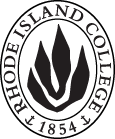 Cover page	scroll over blue text to see further important instructions: please read.N.B. DO NOT USE HIGHLIGHT, please DELETE THE WORDS THAT DO NOT APPLY TO YOUR PROPOSALALL numbers in section (A) need to be completed, including the impact ones.B.  NEW OR REVISED COURSES  DO NOT use highlight. Delete this whole page if the proposal does not include a new or revised course.D. SignaturesChanges that affect General Education in any way MUST be approved by ALL Deans and COGE Chair.Changes that directly impact more than one department/program MUST have the signatures of all relevant department chairs, program directors, and relevant dean (e.g. when creating/revising a program using courses from other departments/programs). Check UCC manual 4.2 for further guidelines on whether the signatures need to be approval or acknowledgement.Proposals that do not have appropriate approval signatures will not be considered. Type in name of person signing and their position/affiliation.Send electronic files of this proposal and accompanying catalog copy to curriculum@ric.edu and a printed or electronic signature copy of this form to the current Chair of UCC. Check UCC website for due dates.D.1. Approvals:   required from programs/departments/deans who originate the proposal.  may include multiple departments, e.g., for joint/interdisciplinary prposals. D.2. Acknowledgements: REQUIRED from OTHER PROGRAMS/DEPARTMENTS IMPACTED BY THE PROPOSAL. SIGNATURE DOES NOT INDICATE APPROVAL, ONLY AWARENESS THAT THE PROPOSAL IS BEING SUBMITTED.  CONCERNS SHOULD BE BROUGHT TO THE UCC COMMITTEE MEETING FOR DISCUSSIONA.1. Course or programSPED 453: CONTENT-BASED ESL INSTRUCTION FOR EXCEPTIONAL STUDENTSSPED 453: CONTENT-BASED ESL INSTRUCTION FOR EXCEPTIONAL STUDENTSSPED 453: CONTENT-BASED ESL INSTRUCTION FOR EXCEPTIONAL STUDENTSSPED 453: CONTENT-BASED ESL INSTRUCTION FOR EXCEPTIONAL STUDENTSReplacing A.2. Proposal typeCourse: creation Course: creation Course: creation Course: creation A.3. OriginatorYing Hui-Michael Home departmentSpecial Education Special Education Special Education A.4. Context and Rationale The purpose of this proposal is to create a new course SPED 453 Content-Based ESL Instruction for Exceptional Students.      The FSEHD is redesigning initial certification programs. All initial certification programs need to prepare teacher candidates to develop “a culturally responsive practice and skills to advocate for all stakeholders by completing both a Special Education and English as Second Language course and earning an endorsement by completing a second course in one of the two areas” (FSEHD Program Design Criteria). The Elementary/Special Education B.S programs (Mild/Moderate Disabilities and Severe Intellectual Disabilities) will be adding two teaching English as a Second Language (ESL) courses to prepare special education teacher candidates to work with English language learners.     SPED 453 is the second ESL endorsement course. It is a basic method course that students analyze curriculum and instructional approaches, design language, literacy, and content instruction for English language learners, and create the adaptation of instruction for students' identified disabilities.The purpose of this proposal is to create a new course SPED 453 Content-Based ESL Instruction for Exceptional Students.      The FSEHD is redesigning initial certification programs. All initial certification programs need to prepare teacher candidates to develop “a culturally responsive practice and skills to advocate for all stakeholders by completing both a Special Education and English as Second Language course and earning an endorsement by completing a second course in one of the two areas” (FSEHD Program Design Criteria). The Elementary/Special Education B.S programs (Mild/Moderate Disabilities and Severe Intellectual Disabilities) will be adding two teaching English as a Second Language (ESL) courses to prepare special education teacher candidates to work with English language learners.     SPED 453 is the second ESL endorsement course. It is a basic method course that students analyze curriculum and instructional approaches, design language, literacy, and content instruction for English language learners, and create the adaptation of instruction for students' identified disabilities.The purpose of this proposal is to create a new course SPED 453 Content-Based ESL Instruction for Exceptional Students.      The FSEHD is redesigning initial certification programs. All initial certification programs need to prepare teacher candidates to develop “a culturally responsive practice and skills to advocate for all stakeholders by completing both a Special Education and English as Second Language course and earning an endorsement by completing a second course in one of the two areas” (FSEHD Program Design Criteria). The Elementary/Special Education B.S programs (Mild/Moderate Disabilities and Severe Intellectual Disabilities) will be adding two teaching English as a Second Language (ESL) courses to prepare special education teacher candidates to work with English language learners.     SPED 453 is the second ESL endorsement course. It is a basic method course that students analyze curriculum and instructional approaches, design language, literacy, and content instruction for English language learners, and create the adaptation of instruction for students' identified disabilities.The purpose of this proposal is to create a new course SPED 453 Content-Based ESL Instruction for Exceptional Students.      The FSEHD is redesigning initial certification programs. All initial certification programs need to prepare teacher candidates to develop “a culturally responsive practice and skills to advocate for all stakeholders by completing both a Special Education and English as Second Language course and earning an endorsement by completing a second course in one of the two areas” (FSEHD Program Design Criteria). The Elementary/Special Education B.S programs (Mild/Moderate Disabilities and Severe Intellectual Disabilities) will be adding two teaching English as a Second Language (ESL) courses to prepare special education teacher candidates to work with English language learners.     SPED 453 is the second ESL endorsement course. It is a basic method course that students analyze curriculum and instructional approaches, design language, literacy, and content instruction for English language learners, and create the adaptation of instruction for students' identified disabilities.The purpose of this proposal is to create a new course SPED 453 Content-Based ESL Instruction for Exceptional Students.      The FSEHD is redesigning initial certification programs. All initial certification programs need to prepare teacher candidates to develop “a culturally responsive practice and skills to advocate for all stakeholders by completing both a Special Education and English as Second Language course and earning an endorsement by completing a second course in one of the two areas” (FSEHD Program Design Criteria). The Elementary/Special Education B.S programs (Mild/Moderate Disabilities and Severe Intellectual Disabilities) will be adding two teaching English as a Second Language (ESL) courses to prepare special education teacher candidates to work with English language learners.     SPED 453 is the second ESL endorsement course. It is a basic method course that students analyze curriculum and instructional approaches, design language, literacy, and content instruction for English language learners, and create the adaptation of instruction for students' identified disabilities.A.5. Student impactThis is the first time that SPED B.S programs require courses in teaching English learners. The course serves as a basic method course to prepare students to work with English learners. This is the first time that SPED B.S programs require courses in teaching English learners. The course serves as a basic method course to prepare students to work with English learners. This is the first time that SPED B.S programs require courses in teaching English learners. The course serves as a basic method course to prepare students to work with English learners. This is the first time that SPED B.S programs require courses in teaching English learners. The course serves as a basic method course to prepare students to work with English learners. This is the first time that SPED B.S programs require courses in teaching English learners. The course serves as a basic method course to prepare students to work with English learners. A.6. Impact on other programs It is a required course by the Elementary/Special Education B.S programs (Mild/Moderate Disabilities and Severe Intellectual Disabilities). The Urban/Multicultural Special Education M.Ed. program will also accept SPED 453 as an equivalent course to SPED 553: Content-Based ESL Instruction for Exceptional Students. It is a required course by the Elementary/Special Education B.S programs (Mild/Moderate Disabilities and Severe Intellectual Disabilities). The Urban/Multicultural Special Education M.Ed. program will also accept SPED 453 as an equivalent course to SPED 553: Content-Based ESL Instruction for Exceptional Students. It is a required course by the Elementary/Special Education B.S programs (Mild/Moderate Disabilities and Severe Intellectual Disabilities). The Urban/Multicultural Special Education M.Ed. program will also accept SPED 453 as an equivalent course to SPED 553: Content-Based ESL Instruction for Exceptional Students. It is a required course by the Elementary/Special Education B.S programs (Mild/Moderate Disabilities and Severe Intellectual Disabilities). The Urban/Multicultural Special Education M.Ed. program will also accept SPED 453 as an equivalent course to SPED 553: Content-Based ESL Instruction for Exceptional Students. It is a required course by the Elementary/Special Education B.S programs (Mild/Moderate Disabilities and Severe Intellectual Disabilities). The Urban/Multicultural Special Education M.Ed. program will also accept SPED 453 as an equivalent course to SPED 553: Content-Based ESL Instruction for Exceptional Students. A.7. Resource impactFaculty PT & FT: There might be a need to hire faculty to teach the course. There might be a need to hire faculty to teach the course. There might be a need to hire faculty to teach the course. There might be a need to hire faculty to teach the course. A.7. Resource impactLibrary:This course is similar to other courses.  Thus, no additional library resources are anticipated.This course is similar to other courses.  Thus, no additional library resources are anticipated.This course is similar to other courses.  Thus, no additional library resources are anticipated.This course is similar to other courses.  Thus, no additional library resources are anticipated.A.7. Resource impactTechnologyThis course is similar to other courses.  Thus, no additional technology resources are anticipated.This course is similar to other courses.  Thus, no additional technology resources are anticipated.This course is similar to other courses.  Thus, no additional technology resources are anticipated.This course is similar to other courses.  Thus, no additional technology resources are anticipated.A.7. Resource impactFacilities:NoneNoneNoneNoneA.8. Semester effectiveFall 2019 A.9. Rationale if sooner than next Fall A.9. Rationale if sooner than next FallNewExamples are provided for guidance, delete the ones that do not applyB.1. Course prefix and number SPED 453B.2. Cross listing number if anyB.3. Course title CONTENT-BASED ESL INSTRUCTION FOR EXCEPTIONAL STUDENTSB.4. Course description Students analyze curriculum and instructional approaches that integrate language, literacy, and content instruction for English language learners. Students adapt instruction for English language learners’ identified disabilities. B.5. Prerequisite(s)SPED 451 and concurrent enrollment in SPED 454, or consent of department chair.B.6. OfferedFall  | Spring  B.7. Contact hours 3B.8. Credit hours3B.9. Justify differences if anyB.10. Grading system Letter grade  B.11. Instructional methodsLecture  B.12.CategoriesRequired for majorB.13. Is this an Honors course?NOB.14. General EducationN.B. Connections must include at least 50% Standard Classroom instruction.NO B.15. How will student performance be evaluated?Attendance |Performance Protocols  | Projects |  Reports of outside supervisorB.16. Redundancy statementB. 17. Other changes, if anyB.18. Course learning outcomes: List each one in a separate rowProfessional Org.Standard(s), if relevantHow will each outcome be measured?Demonstrate knowledge of specialized approaches for teaching contents to English Learners with and without disabilities. RIPTS:1 & 2, 3&4TESOL3aSIOP strategy projectLesson Plan Design sheltered instruction that integrates the teaching of language, literacy, and other academic contents.RIPTS:1 & 2, 3&4 TESOL 3aDesign standards-based curriculum and instruction for English Learners with and without disabilities.  RIPTS: 3, 4, 5, 6ELL InitiativesWIDA EnglishLanguageDevelopmentStandardsTESOL 3aLesson PlanUtilize various formal and informal assessment tools/procedures in both language and contents for unit/lesson planning.RIPTS: 9WIDA EnglishLanguageDevelopmentStandardsELL InitiativesTESOL 4b, 4cLesson/Teaching Video Analysis.Analyze student outcomes and use data from various sources to improve instructional planning and implementation.RIPTS: 9WIDA EnglishLanguageDevelopmentStandardsTESOL 4b, 4cLesson/Teaching Video Analysis.Analyze student outcomes and use data from various sources to improve instructional planning and implementation.RIPTS: 9WIDA EnglishLanguageDevelopmentStandardsTESOL 4b, 4cLesson/Teaching Video AnalysisUse technology and assess and/or analyze student learning outcomes.RIPTS: 8, 9WIDA EnglishLanguageDevelopmentStandardsELL InitiativesTESOL 4b, 4cLesson PlanTechnology in ActionIncorporate ESL and content technology to support language and content learning. RIPTS 3, 4, 5, 8Special PopulationInitiativesWIDA EnglishLanguageDevelopmentStandardsTESOL 3cLesson PlanTechnology in ActionDesign, implement and analyze SIOP strategies.RIPTS 3, 4, 5, 6, 7NationalEducationalTechnologyStandards (NETS)TESOL 3a, 3b, 3cSIOP Strategy Project.Provide comprehensible academic instruction and promote language development for learners at different stages of English proficiency.RIPTS 3, 4, 5, 6TESOL 3a, 3bLesson Plan and Lesson/Teaching Video Analysis.Extend learning to the home and community in order to effectively develop language, literacy, and academic concepts.  RIPTS 3, 4, 5, 7Multi-TieredSystem of Supportincluding RTITESOL 3aLesson Plan and Lesson/Teaching Video Analysis.Demonstrate knowledge and skills in WIDA and content standards, and develop standards-based language, content and/or behavioral objectives.RIPTS 3, 4, 5,TESOL 3aLesson Plan and Lesson/Teaching Video Analysis.Communicate and collaborate with all professionals who are involved in education of the target students as well as with student’s families.RIPTS 7TESOL 5bLesson Plan and Lesson/Teaching Video Analysis.B.19. Topical outline: Do NOT insert whole syllabus, we just need a two-tier outlineTopic I Foundations: Culture and Second Language Acquisitions Teaching Language and Content in a Multicultural Urban School ContextCulture in the Classroom: Understanding Important Dimensions of Culture (Deep vs. Surface Cultural FeaturesSecond Language Acquisition theories and applications (I & II)Topic II: Models for Planning the Integration of Language & ContentIntegrated Language and Content Teaching (ILT)Understanding the Demands of Content Area Instruction for ELLsPlanning for Language and Content InstructionLanguage and Content Instruction using the SIOP Model and the SIOP Observational Tool  Instruction for Language and Disability using the SIOP model Use of the Arts and Technology to Enhance Integrated Language and Content DevelopmentTopic  III:  Planning Activities for Integrated Language and Content Development Selecting Activities to Promote Language, Literacy and Content DevelopmentDeveloping Literacy Across the Content AreasDeveloping Activities  English language with special needs. Topic IV:  Subject-Specific Language and Content Instruction Linguistic and Communicative ObjectivesAcademic language in ELA, Science, Mathematics, social studies Assessments Consideration of ELLs with special needsNamePosition/affiliationSignatureDateCara McDermott-FasyProgram Director of Elementary and Special Education Mild/Moderate B.S ProgramSue DellProgram Director of  Special Education Severe Intellectual Disorders  B.S ProgramYing Hui-Michael Chair of Special Education Department Carolyn Obel-OmiaChair of Elementary Education Department Gerri August/Julie HorwitzDean of Feinstein School of Education and Human Development NamePosition/affiliationSignatureDateTab to add rows